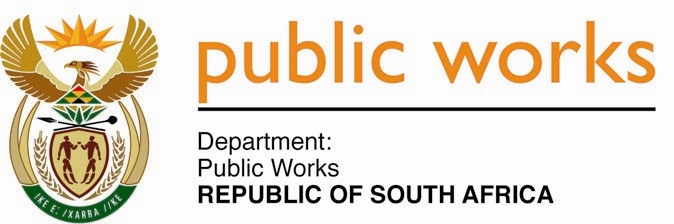 MINISTRYPUBLIC WORKS AND INFRASTRUCTUREREPUBLIC OF SOUTH AFRICA Department of Public Works l Central Government Offices l 256 Madiba Street l Pretoria l Contact: +27 (0)12 406 1627 l Fax: +27 (0)12 323 7573Private Bag X9155 l CAPE TOWN, 8001 l RSA 4th Floor Parliament Building l 120 Plein Street l CAPE TOWN l Tel: +27 21 402 2219 Fax: +27 21 462 4592 www.publicworks.gov.za NATIONAL ASSEMBLYWRITTEN REPLYQUESTION NUMBER:					        	2359 [NW2781E]INTERNAL QUESTION PAPER NO.:				24 of 2022DATE OF PUBLICATION:					        	20 JUNE 2022DATE OF REPLY:						           1 JULY 20222359.	Ms S J Graham (DA) asked the Minister of Public Works and Infrastructure:(1)	Whether there is an updated database of unemployed professional built environment graduates in terms of each (a) professional category, (b) gender, (c) age, (d) province and (e) region in the Council for the Built Environment; if not, what is the position in this regard; if so, how regular is the database updated;(2)	who is responsible for updating the database;(3)	how is the database used to ensure that the persons recorded on it are given opportunities and/or employment?					NW2781E________________________________________________________________________REPLY:The Minister of Public Works and InfrastructureThe Department of Public Works and Infrastructure (DPWI) has an unemployed database of Professionals, Graduates, Qualified Artisans and National Accredited Technical Education Diploma (NATED) students.  The database (a) professional category field is provided, (b) gender- segregation is included (c) age is determined from the ID number field, (d) province specification is included, (e) the database does not have a region field; instead, the fields that are provided for are Local and the District Municipalities. Based on that one is able to determine which regions the persons fall under.DPWI unemployed professional built environment graduates database link is available on the department’s website therefore it updates automatically as people register their information.  The link is http://www.publicworks.gov.za/DPWI_Unemployed_Database.htmlDPWI sources applications of persons to participate on all Developmental Programmes utilising the unemployed database.  Professionals and Qualified Artisans are appointed on special projects where additional capacity is required within the department, and further to provide mentorship to the trainees.  